Addition im Zahlenraum 5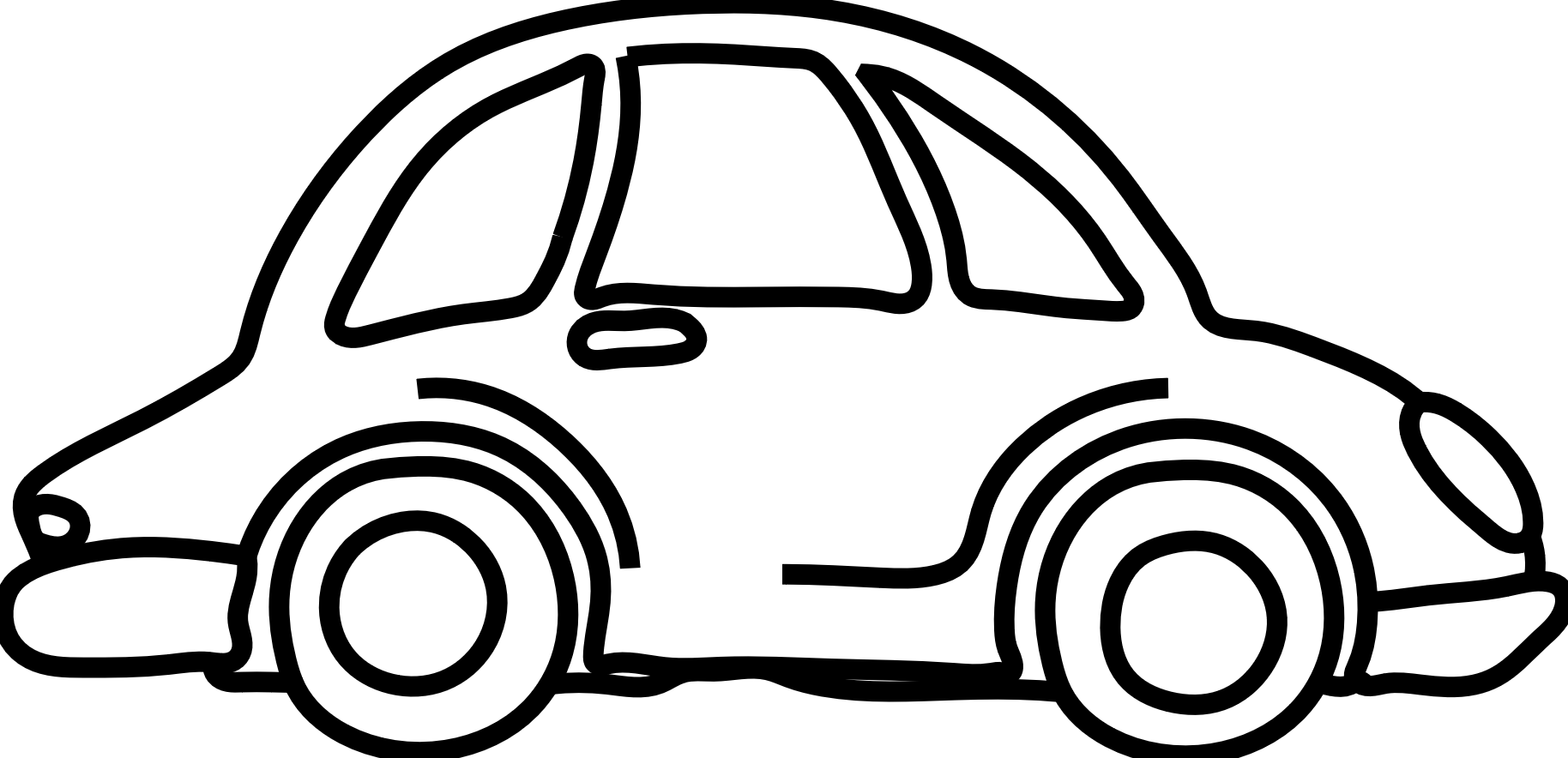 __________                    +               __________            =            __________      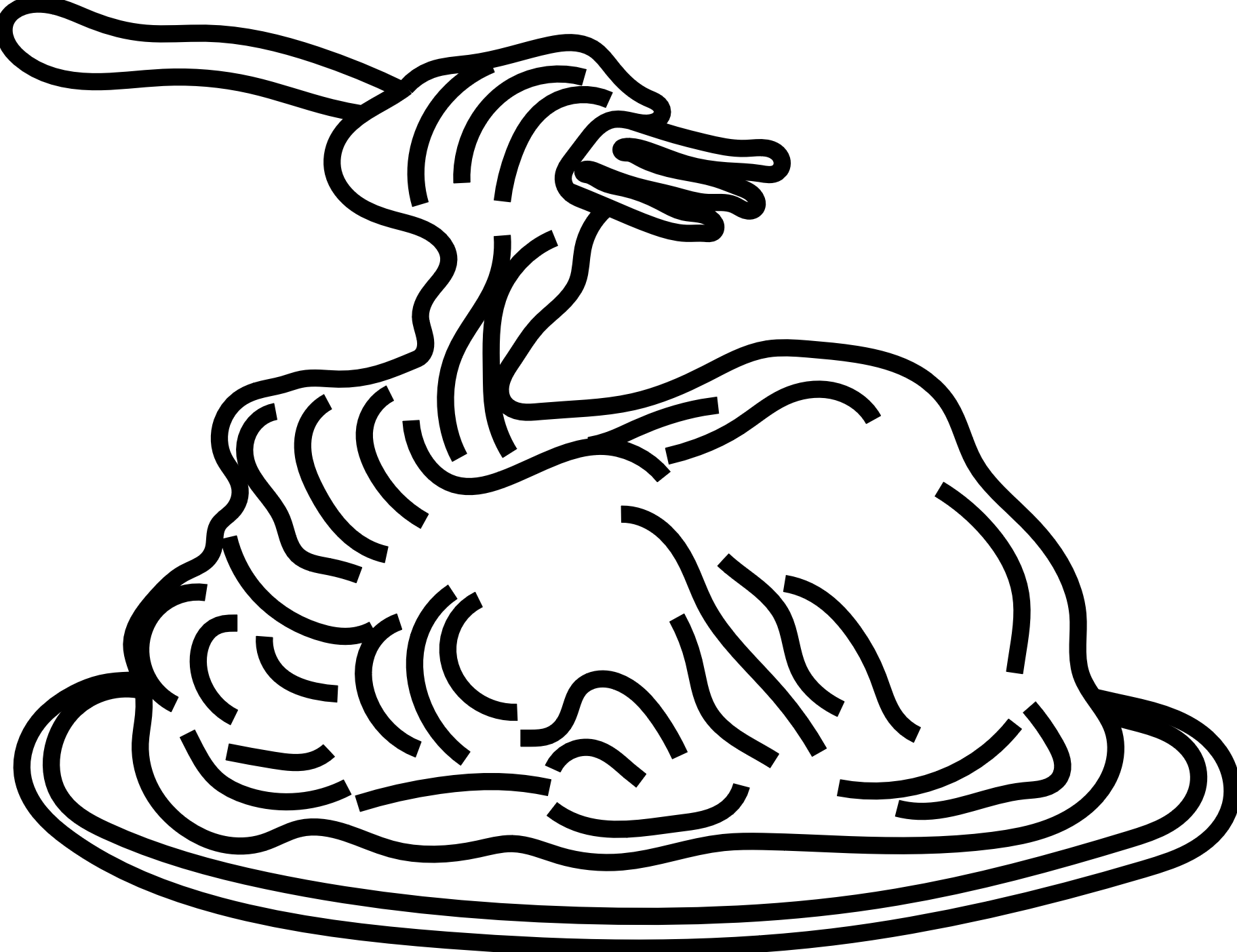 __________                    +               __________            =            __________      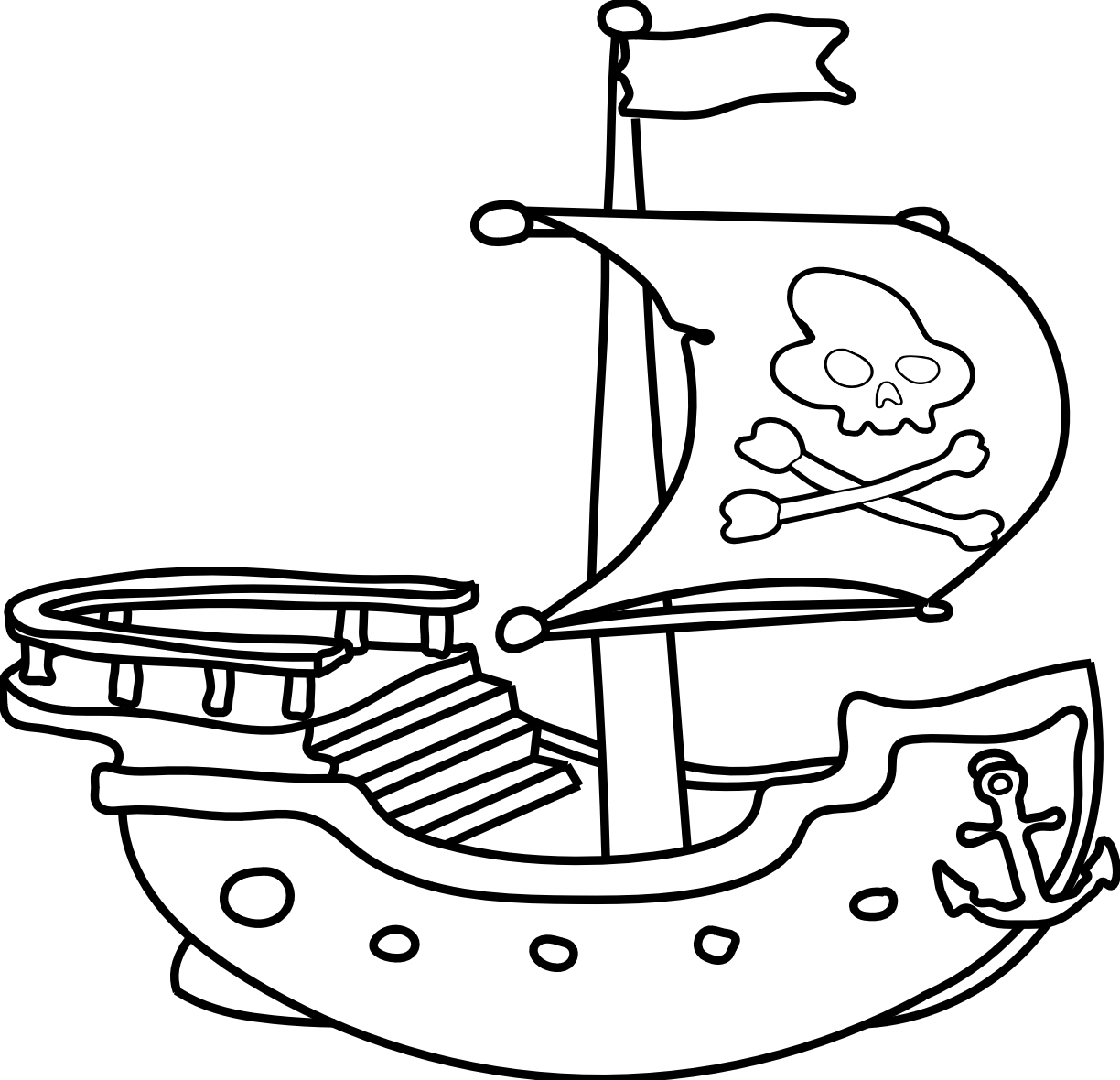 __________                    +               __________            =            __________      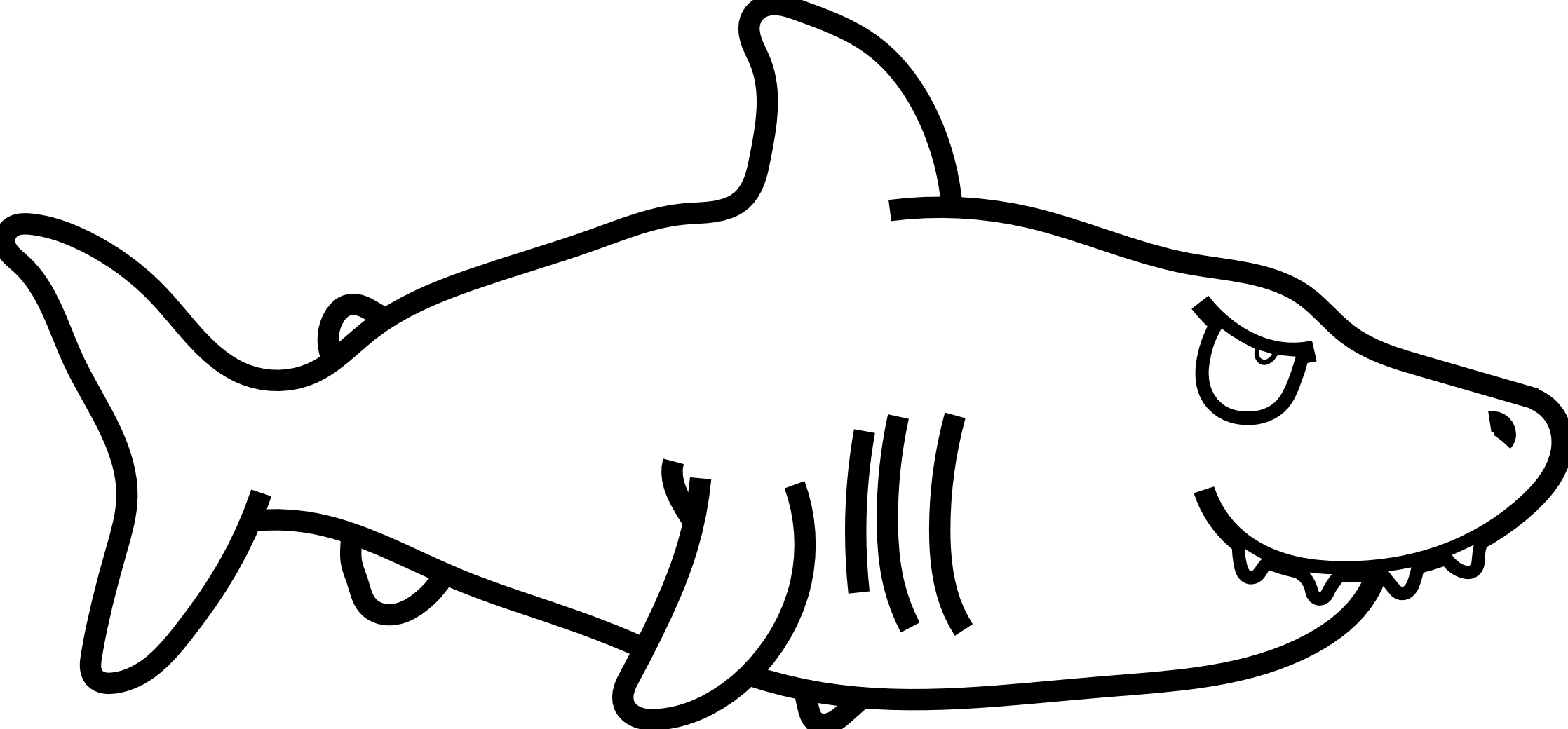 __________                    +               __________            =            __________      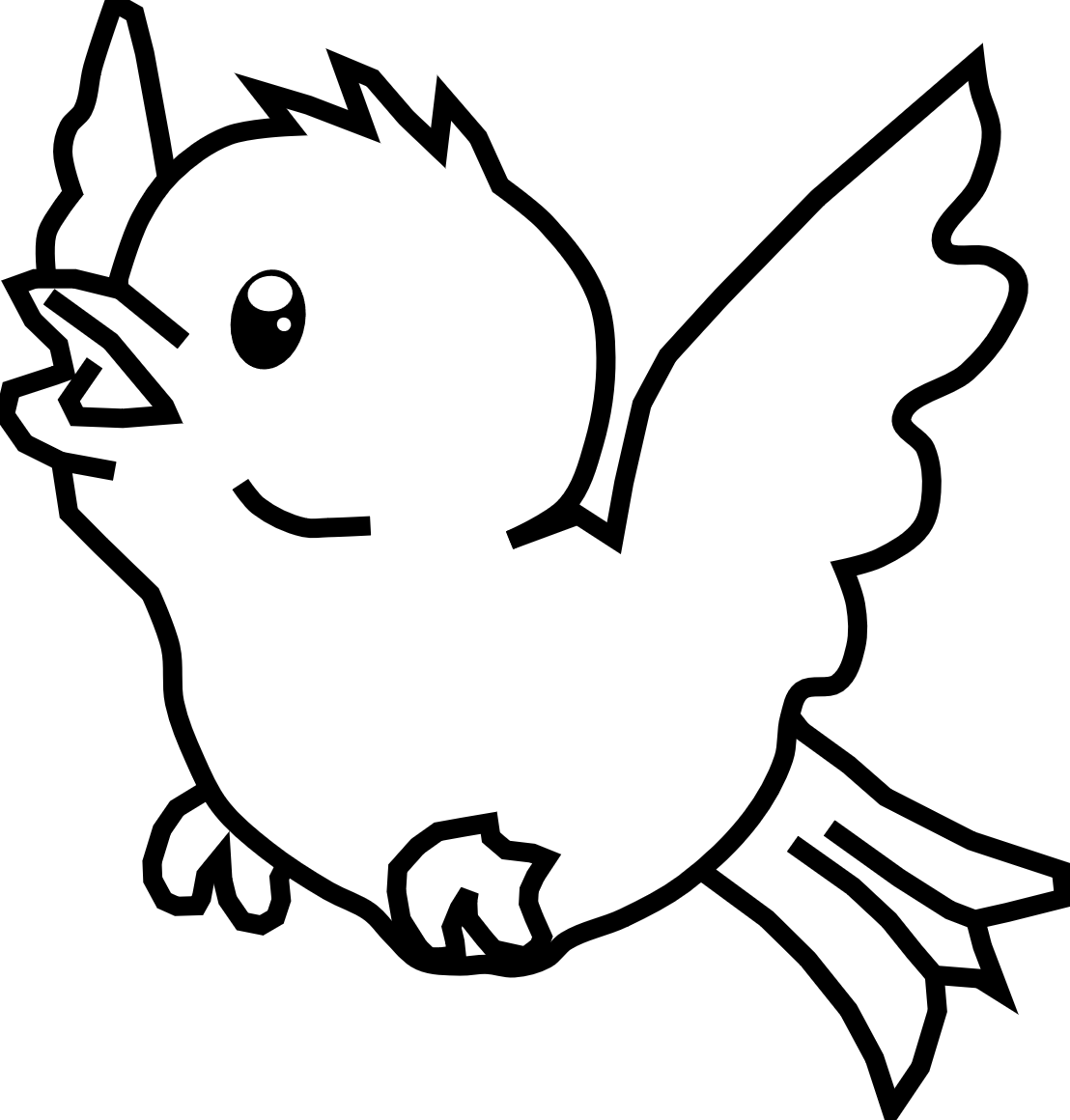 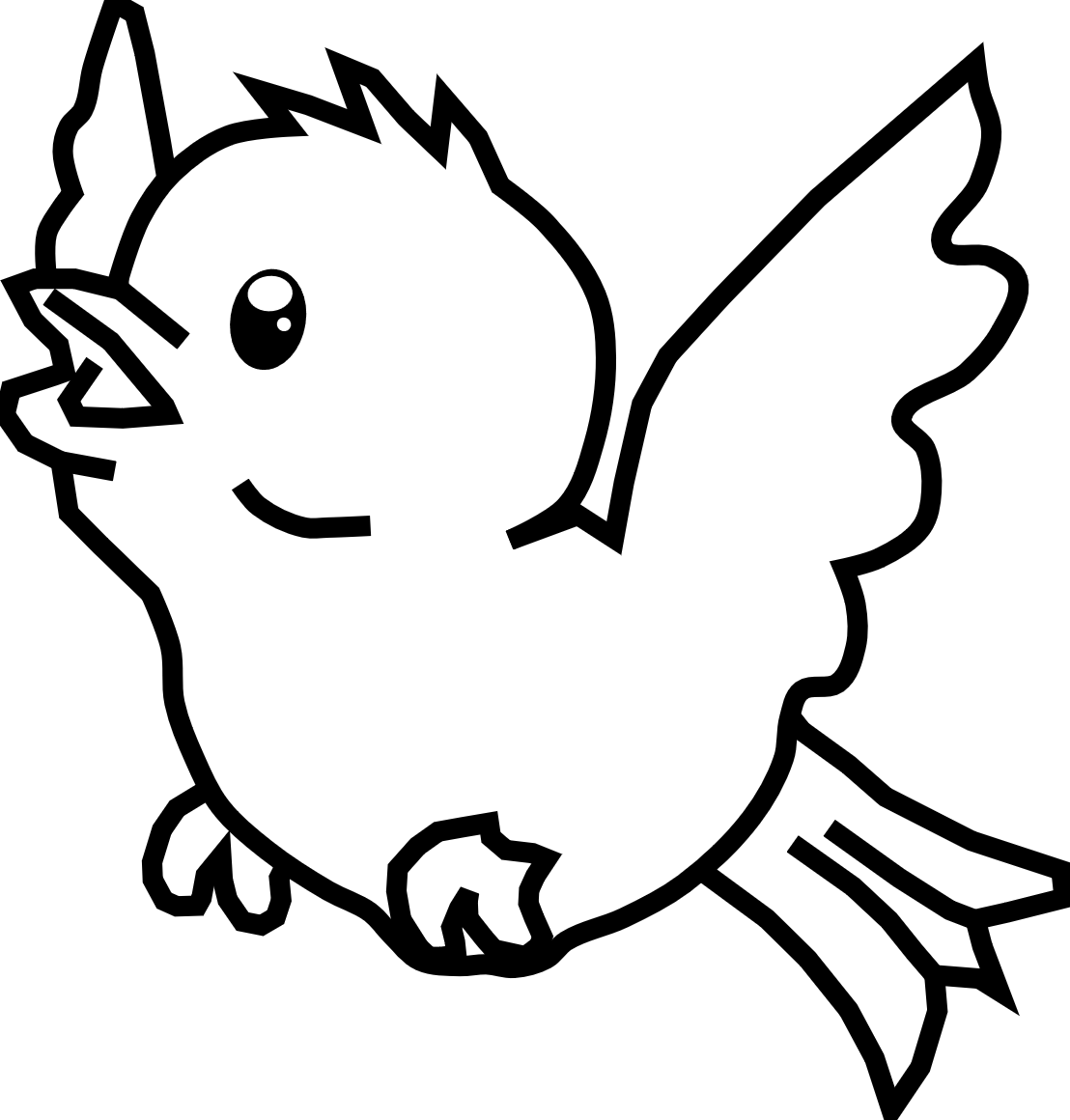 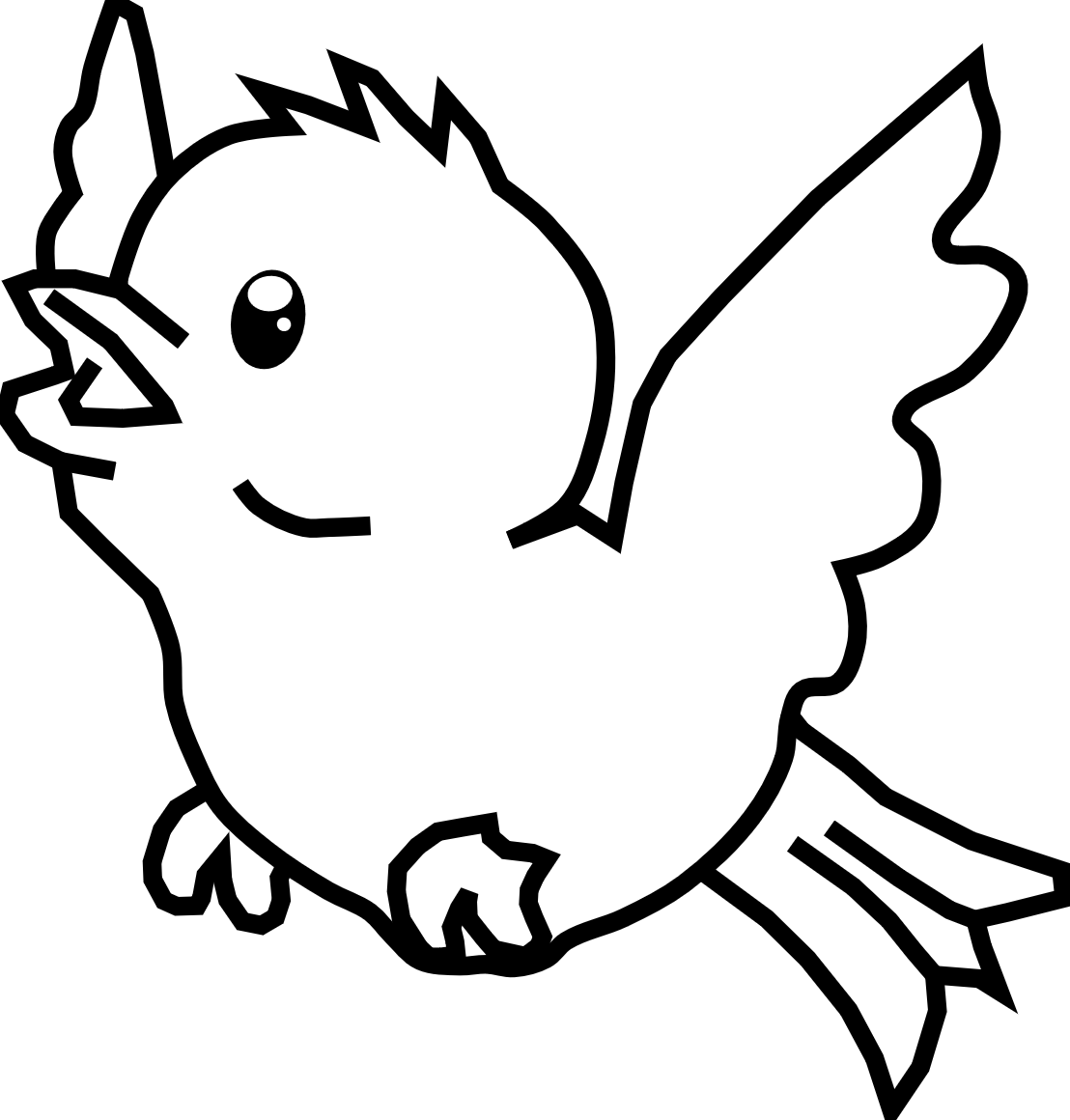 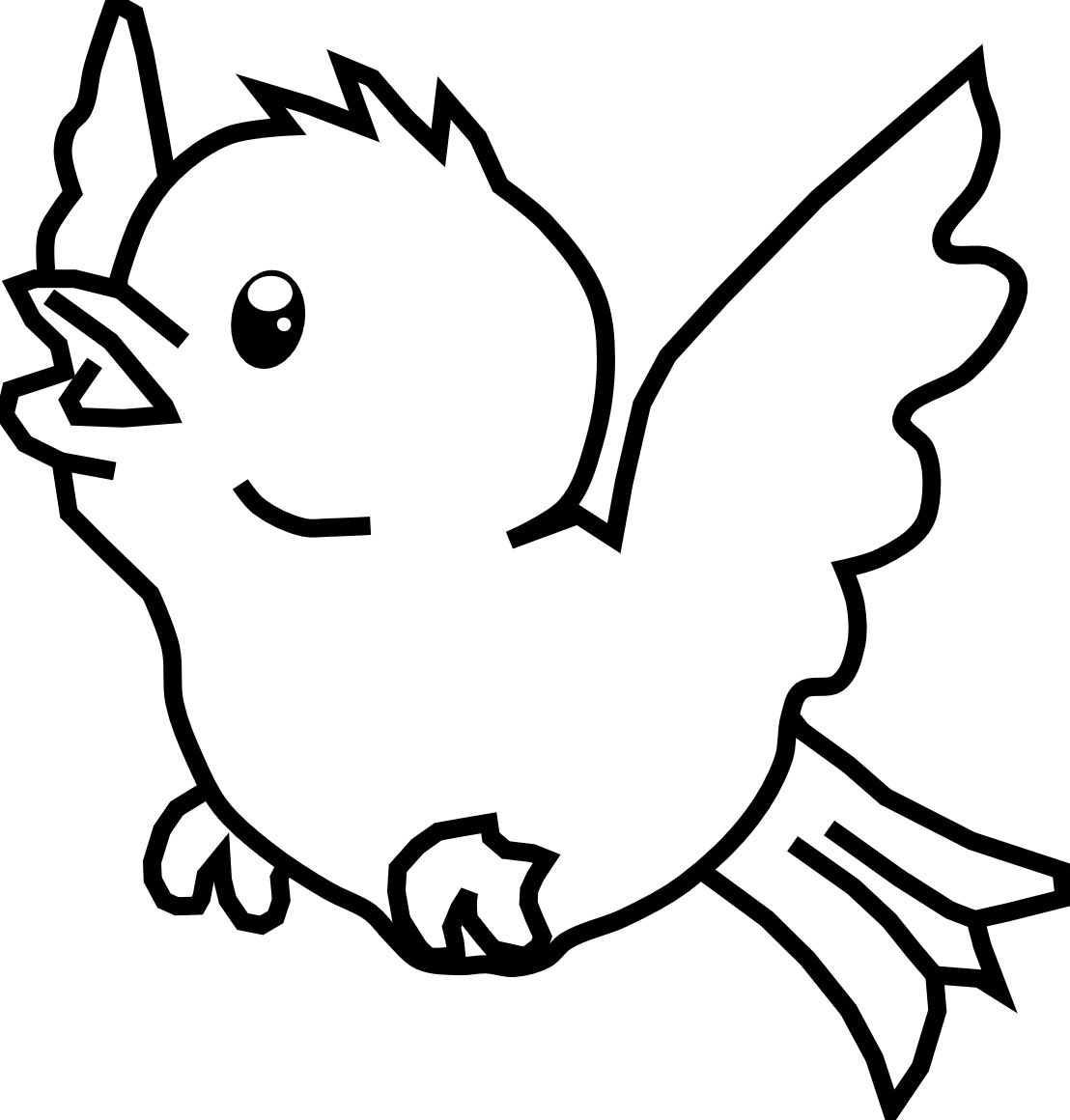 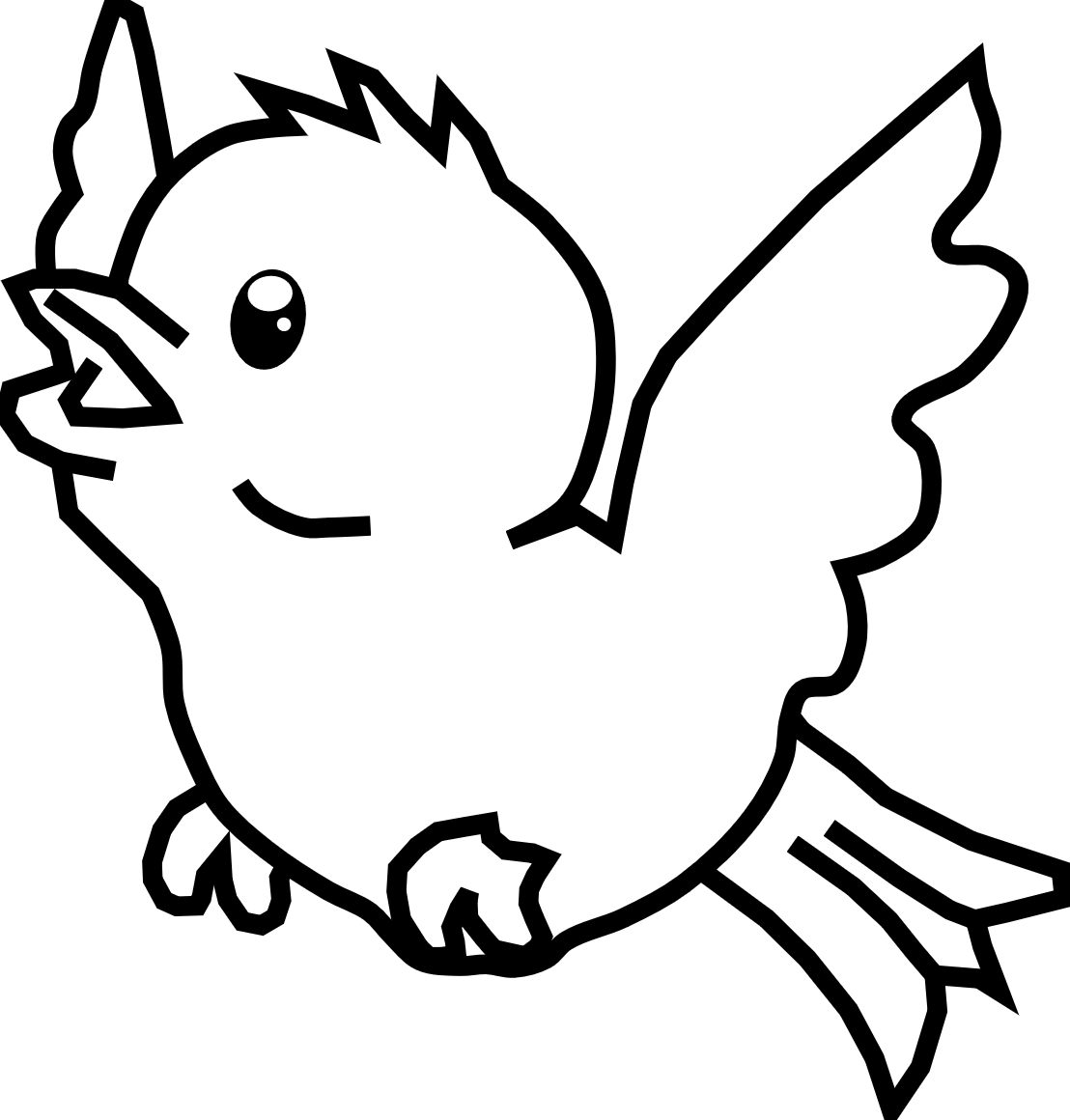 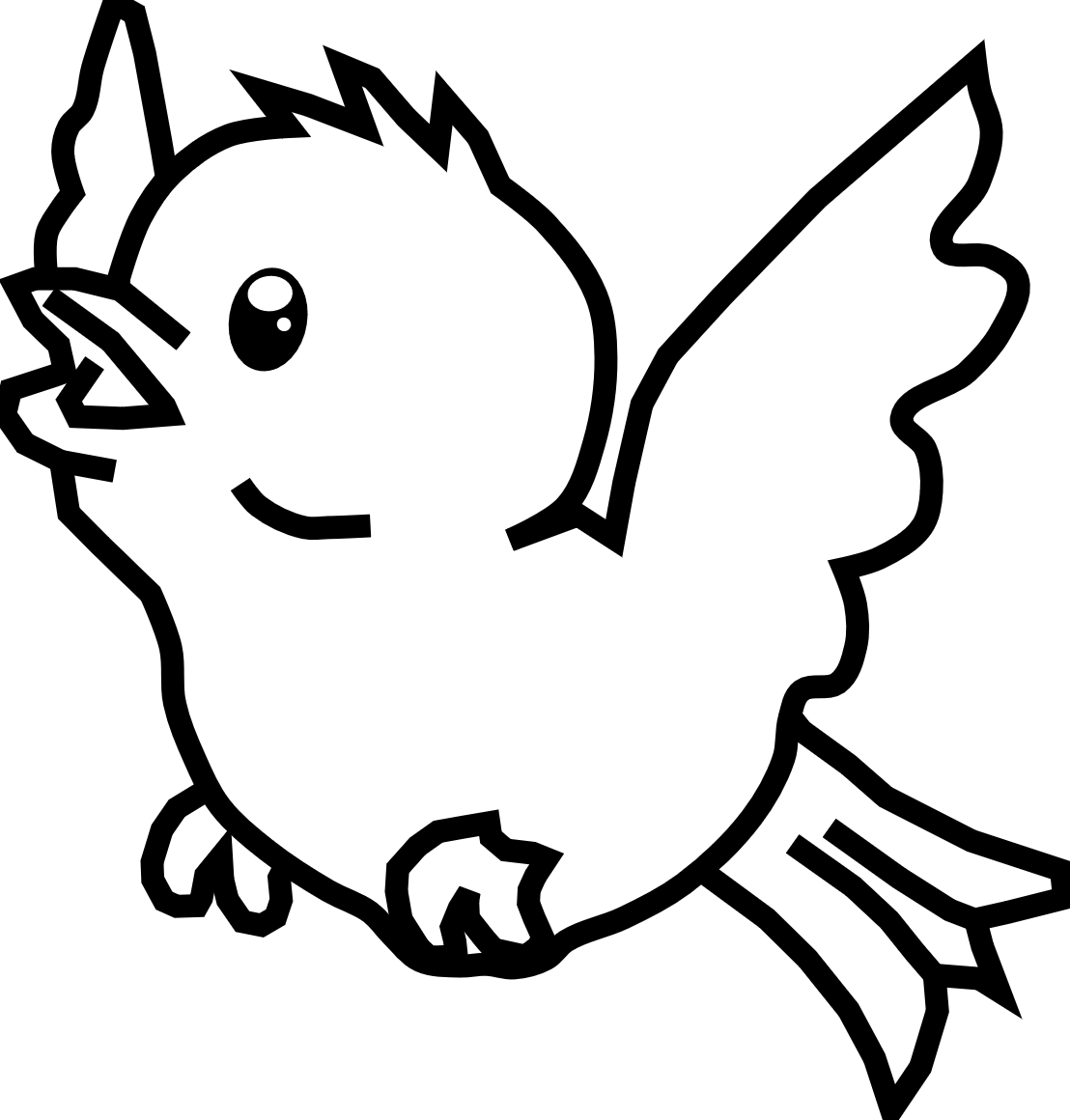 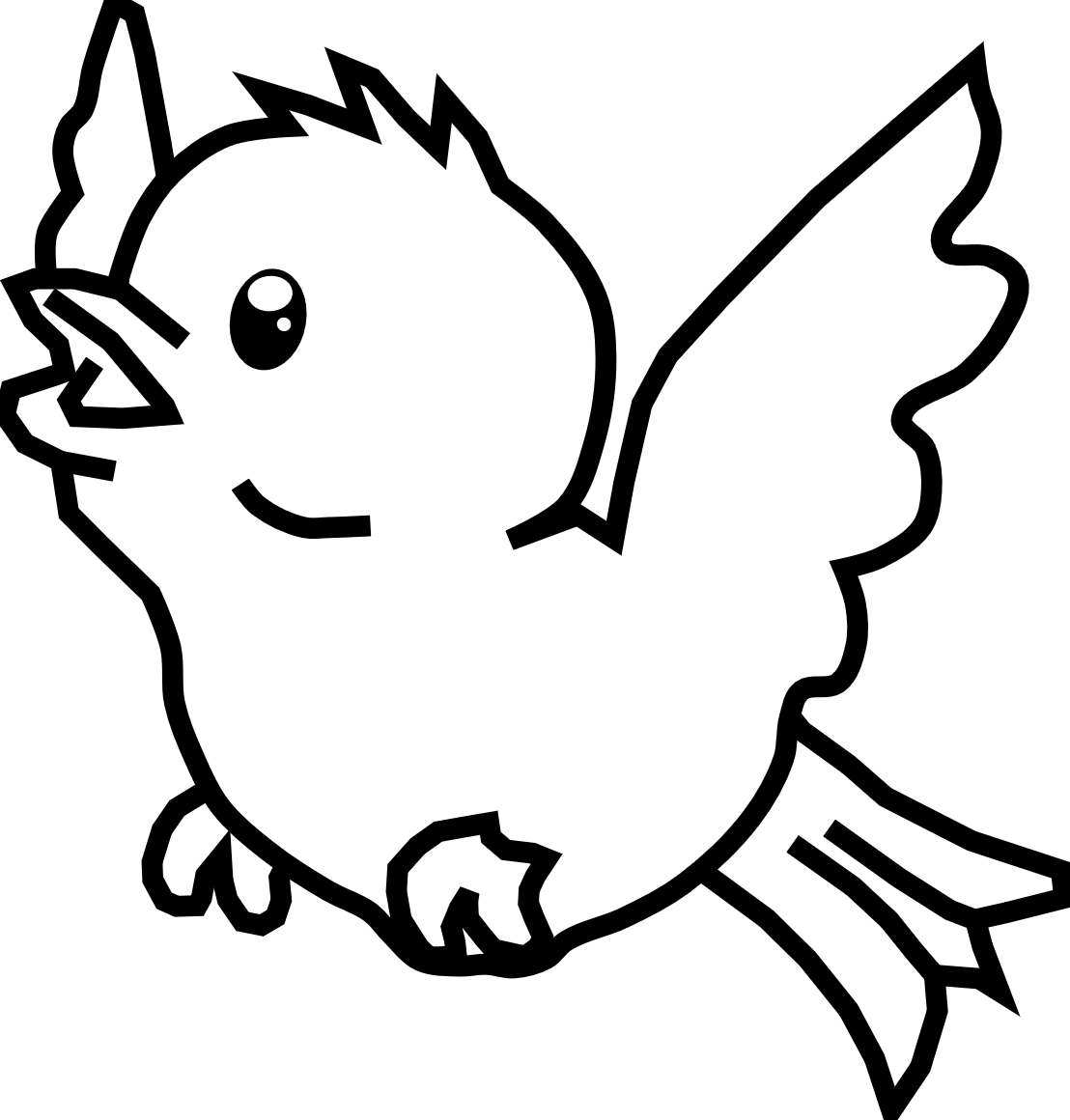 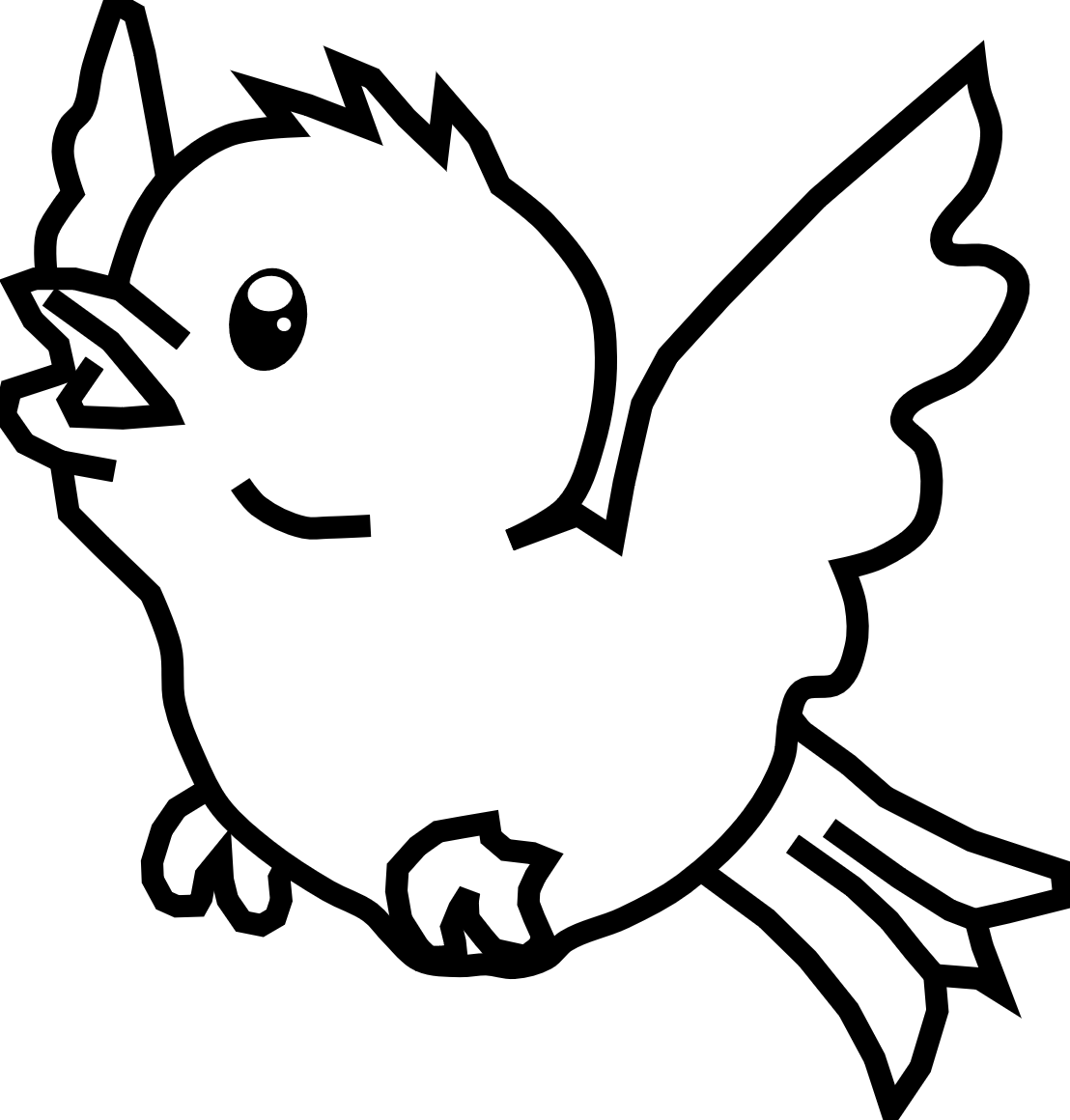 __________                    +               __________            =            __________      